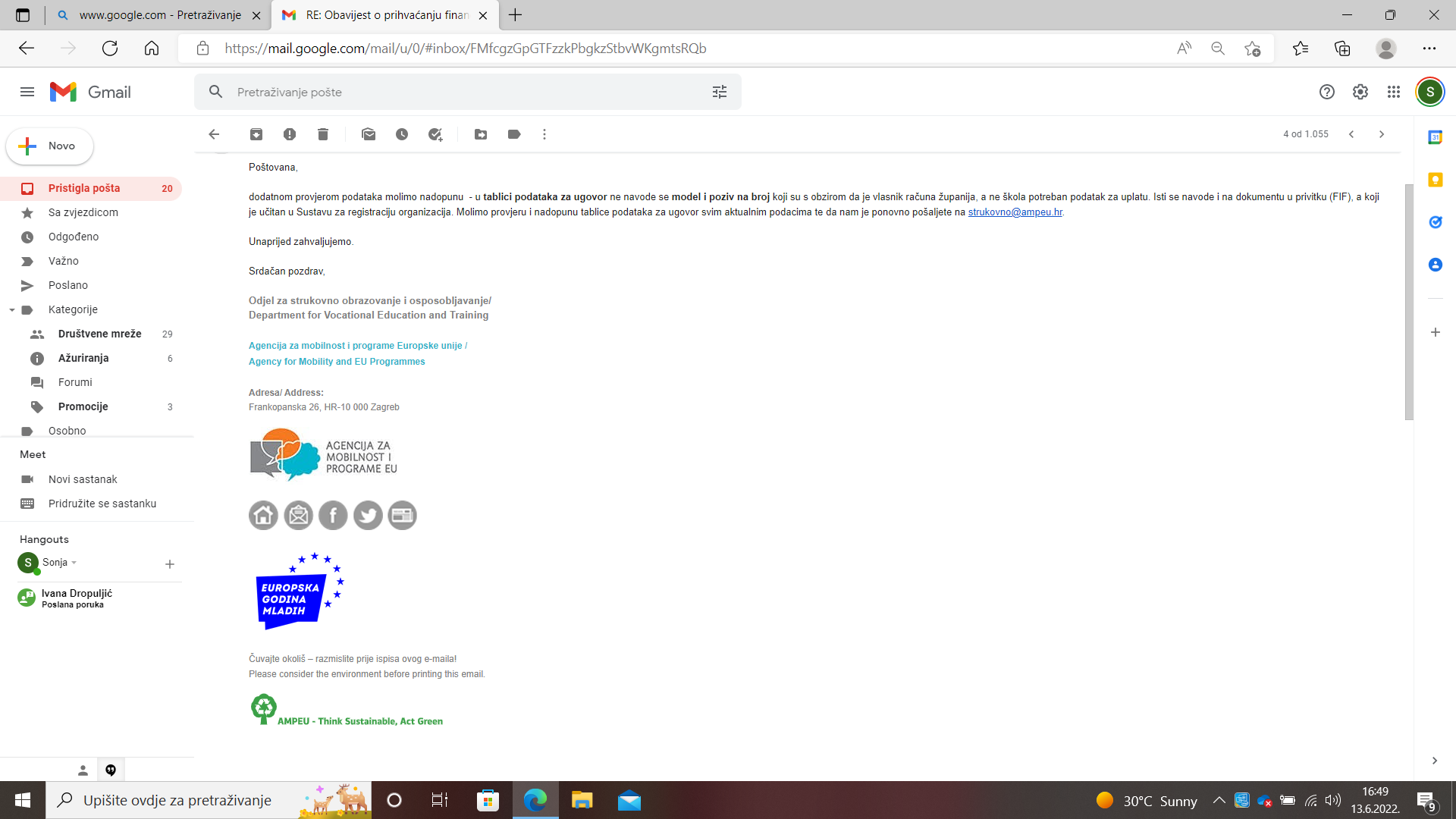  Nositelj projekta: Medicinska škola Ante Kuzmanića-ZadarBroj projekta: 2022-1-HR01-KA122-VET-000072663  Naziv projekta: Program zdravstvene njege   Zadar, 20.09.2022. SASTANAK PROJEKTNOG TIMA  za sudjelovanje na projektu mobilnosti Program zdravstvene njege  učenika četvrtih i petih razreda u šk.god. 2022. /23.DNEVNI RED: Nadopuna rang liste nakon promjene broja  dana mobilnosti Evaluacija pripremnih aktivnosti učenika 1.Razno (financijski aspekti projektnih aktivnosti)Ad 1) Nakon razgovora usmeno i putem maila s predstavnicima Agencije za mobilnost  izmijenjen je broj dana mobilnosti na 14 (12 dana mobilnosti i 2 dana put). Navedeno je potvrđeno s hosting agencijom Mobilia plus d.o.o. (telefonski razgovor i mail komunikacija gospodin Krištof Debeljak). Učenica pod šifrom 194728 je pisanim putem otkazala svoje sudjelovanje na rezervnoj listi te je pozvana učenica pod šifrom Veliko Toplo. Ad 2) Učenici su sudjelovali na prvom djelu priprema koje su sadržavale dodatne obavijesti o projektnim aktivnostima, radu i organizaciji Centra za slabovidne i slijepe osobe, kompetencijama medicinskih sestara u Sloveniji. Nadalje, učenici su dobili upute za podnošenje zahtjeva za iskaznicu Europsko zdravstveno osiguranje. Ad 3) Članovi projektnog tima održali su konzultacije s voditeljicom računovodstva Martinom Blaslov s ciljem analize financijskih mogućnosti nastalih uslijed promjene broja dana mobilnosti. Navedene financijske izmjene su moguće i opravdane. Projektni tim: Anita Basioli, profPetra Karaga, mag.med.techn.Sonja Šare, mag.med.techn. Redni broj  Šifra prijavitelja Broj bodova1.050417     (G.P.)272.Plahta        (A.G)273.23104         (T.K)274.Bubamara345  (M.M)275.1209                 (L.B)       25  ODUSTALA6.Greysanatomy       (D.L)247.IM1204                  (I.M ) 238.Bi519                     ( I.B) 239.Njunju                    (A.B)2210.Plavi jorgovan        (M.F)21,5011.1208                       (D.K)2112.Olovka                    (M.M.M)2113.282                          (M.K)14.19472821            rezervna pozicija15.Velika Toplo21            rezervna pozicija16.150021        rezervna pozicija17.M453M20        rezervna pozicija